ПОСТАНОВЛЕНИЕ	                                       КАРАР № 19                                                          с. Старый Юраш                         “ 27 ” декабря 2016г.Об утверждении муниципальной программы«Развитие субъектов малого и среднего предпринимательства муниципального образования Староюрашское сельское поселение Елабужского муниципального района на 2016-2018 годы»В соответствии с Федеральным законом от 06.10.2003 № 131-ФЗ «Об общих принципах организации местного самоуправления в Российской Федерации», Федеральным законом от 24.07.2007 №209-ФЗ «О развитии малого и среднего предпринимательства в Российской Федерации», Законом Республики Татарстан от 21.01.2010 № 7-ЗРТ «О развитии малого и среднего предпринимательства в Республике Татарстан»ПОСТАНОВЛЯЮ:1. Утвердить муниципальную программу «Развитие субъектов малого и среднего предпринимательства муниципального образования Староюрашское сельское поселение Елабужского муниципального района на 2016-2018 годы» (приложение № 1).2.  Муниципальную программу «Развитие субъектов малого и среднего предпринимательства муниципального образования Староюрашское сельское поселение Елабужского муниципального района на 2016-2018 годы» разместить на официальном сайте муниципального образования.3. Настоящее постановление вступает в силу с момента его обнародования.4. Контроль за исполнением настоящего постановления оставляю за собой.Руководитель                                                                                       Р.Г.ЮнусовМУНИЦИПАЛЬНОЕ КАЗЕННОЕ УЧРЕЖДЕНИЕ ИСПОЛНИТЕЛЬНЫЙ КОМИТЕТ СТАРОЮРАШСКОГО СЕЛЬСКОГО ПОСЕЛЕНИЯ ЕЛАБУЖСКОГО МУНИЦИПАЛЬНОГОРАЙОНАРЕСПУБЛИКИ ТАТАРСТАН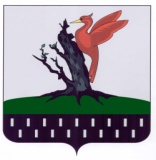 ТАТАРСТАН РЕСПУБЛИКАСЫАЛАБУГА  МУНИЦИПАЛЬРАЙОНЫ ИСКЕ ЮРАШ АВЫЛ ҖИРЛЕГЕ  БАШКАРМА  КОМИТЕТЫ МУНИЦИПАЛЬ КАЗНА УЧРЕЖДЕНИЕСЕ